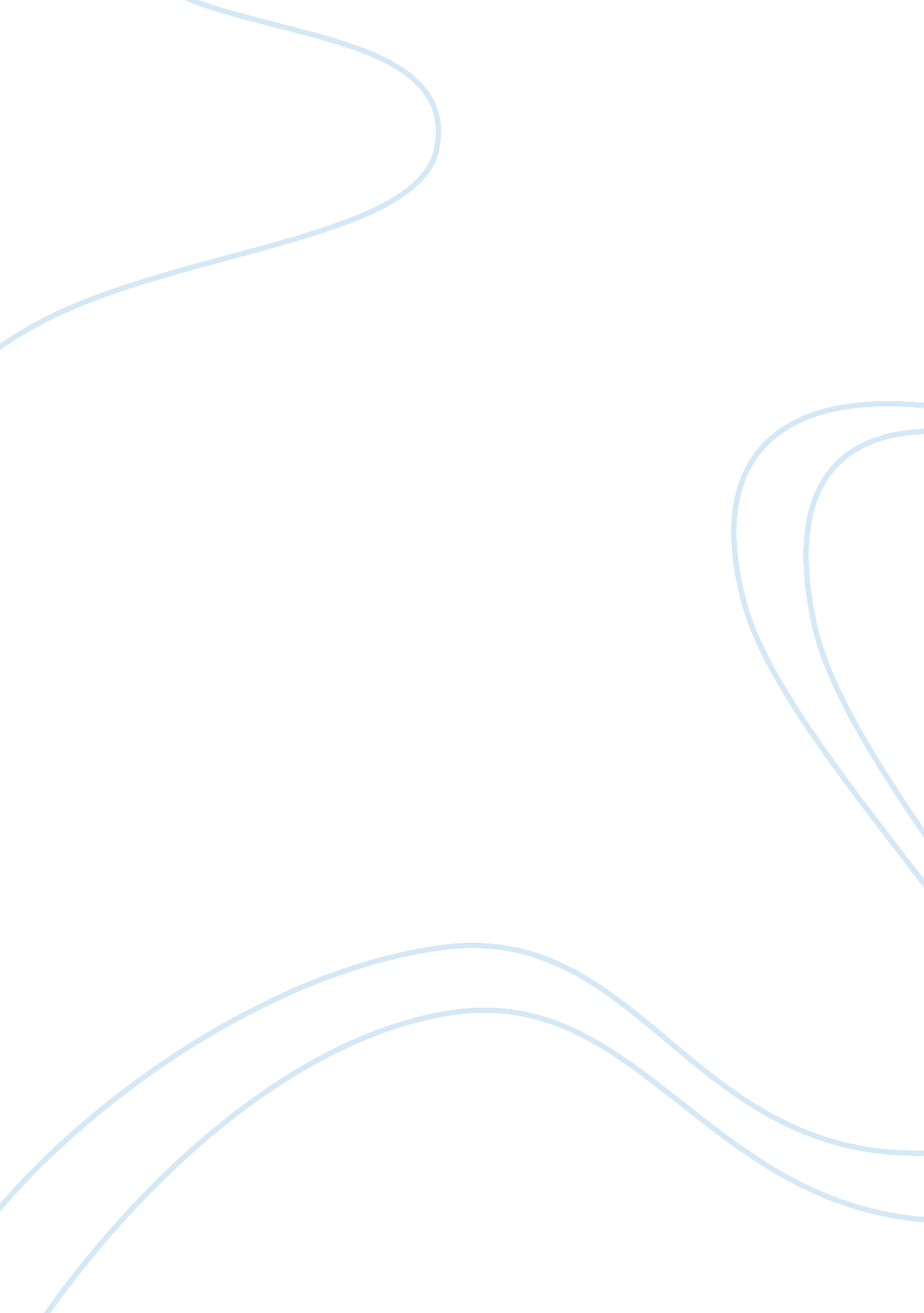 Analyze a science news on microbesHealth & Medicine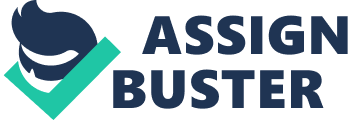 TechWizard Program Analysis TechWizard Program Analysis The Main Use of TechWizard Food ingredient and labeling can be tedious work and often the specifications cannot be measured thoroughly. TechWizard, is a computer software that makes labeling of ingredients easy and provides the correct statement for each food item. It meets the demand of keeping the formula intact with the options of changing it as well. 
What is the Program About? 
The program is about accurate nutritional labeling and formulating new products with the old ones by changing ingredients or adding new ones in the whole formula. It helps in developing quality products that aim at serving the consumer with the right knowledge about the food item. It is also used in the evaluation process of different brands of food. 
The Applications on this Program 
The program is primarily based on excel sheet which makes it easier for the user to manage and maintain. It also helps an individual in the process of quick cost analysis and has tools in it to help evaluate the existing formulas of the items used in the food product. The program can communicate with other software and helps in creating the perfect formula for the food item. 
Who is Using this and Why? 
Major food companies are using the computer software TechWizard for the process of food analysis and making cost effective decisions. The labeling of food ingredients is easy and helps in identifying the quality of the product. The software has made the job of food labeling easier and helps maintain standard quality product. It is manageable and easy to use, making it one of the best food processing software in the market (Owl Software 2014). 
Reference 
Owl Software (2014). " Owl Software - TechWizard™." Owlsoft. com. Retrieved from http://owlsoft. com/techwiz_portal. html 